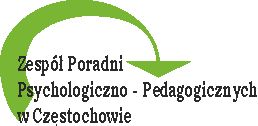 SZKOŁA DLA RODZICÓWZespół Poradni Psychologiczno - Pedagogicznych w Częstochowie, Poradnia Psychologiczno - Pedagogiczna nr 2 ul. Kosmowskiej 5 zaprasza rodziców na warsztaty „Szkoła dla Rodziców”. Warsztaty rozpoczną się  07.10.2020 i potrwają do 16.12.2020, 
w godzinach 15.30 - 17.30. Przed przyjęciem do grupy odbędzie się konsultacja indywidualna z każdym uczestnikiem. Liczba miejsc jest ograniczona do 10 osób. 
Chętnych prosimy o kontakt telefoniczny z sekretariatem Poradni pod numerami: 
34 3622424, 739212739. Prowadzące :Magdalena Musiał-Ogrodnik – psycholog, psychoterapeutaEwa Przesłańska - pedagog, psychoterapeuta